Enjoy Barbecue Done Right AtAnd SupportOur Day at Dickey’s Barbecue Pit First Lutheran ChurchFundraiserTuesday December 8, 2020From 11:00 AM to 9:00 PMAt:  96 Trinity Point Drive,Washington, PA 15301Dine-in or Take OutFor Take-out Call Ahead (724) 993-4902 or order online at Dickeys.com – choose store PA #1332This flyer must be presented to the cashier for validation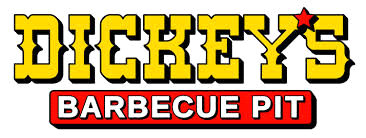 